СОВЕТ ДЕПУТАТОВ МУНИЦИПАЛЬНОГО ОБРАЗОВАНИЯ ПЕТРОВСКИЙ  СЕЛЬСОВЕТ САРАКТАШСКОГО РАЙОНАОРЕНБУРГСКОЙ ОБЛАСТИТРЕТИЙ СОЗЫВРЕШЕНИЕдвадцать четвертого  заседания Совета депутатовмуниципального образования  Петровский сельсоветтретьего  созываот  20 сентября   2018 года            с.Петровское                  №  115О внесении изменений в решение  Совета депутатов  Петровского  сельсовета Саракташского района Оренбургской области от 13.11.2015 года № 18 «Об утверждении Положения о земельном налоге» с изменениями , принятыми решением Совета депутатов   от 24.11.2017 г № 88В соответствии с  Налоговым кодексом Российской Федерации и Уставом муниципального образования  Петровский  сельсовет Саракташского района Оренбургской области:Совет депутатов  Петровского  сельсовета РЕШИЛ:1. Внести в решение Совета депутатов  Петровского сельсовета Саракташского района Оренбургской области от 13.11.2015 года №18 «Об утверждении Положения о земельном налоге» с изменениями , принятыми решением Совета депутатов от   24.11.2017 г № 88 следующие изменения:  1.1. Пункт 3 раздела III Положения «О земельном налоге» изложить в следующей редакции:  «3. На территории муниципального образования  Петровский  сельсовет Саракташского района Оренбургской области от уплаты земельного налога освобождаются муниципальные автономные, бюджетные и казенные учреждения и организации».2. Настоящее решение подлежит официальному опубликованию в районной газете «Пульс дня» и подлежит размещению на официальном сайте администрации муниципального образования  Петровский  сельсовет Саракташского района Оренбургской области.3. Установить, что настоящее решение вступает в силу по истечении одного месяца со дня официального опубликования, и распространяется на правоотношения, возникшие с 1 января 2018 года.4. Контроль за исполнением данного решения возложить   на постоянную комиссию по бюджетной, налоговой и финансовой политике, собственности и экономическим вопросам, торговле и быту (Заельская Ж.А.)Глава муниципального образования, Председатель Совета депутатов                               	           А.А.БарсуковРазослано: депутатам, постоянной комиссии, прокуратуре района, администрации района, Межрайонной инспекции Федеральной налоговой службы № 10 по Оренбургской области. 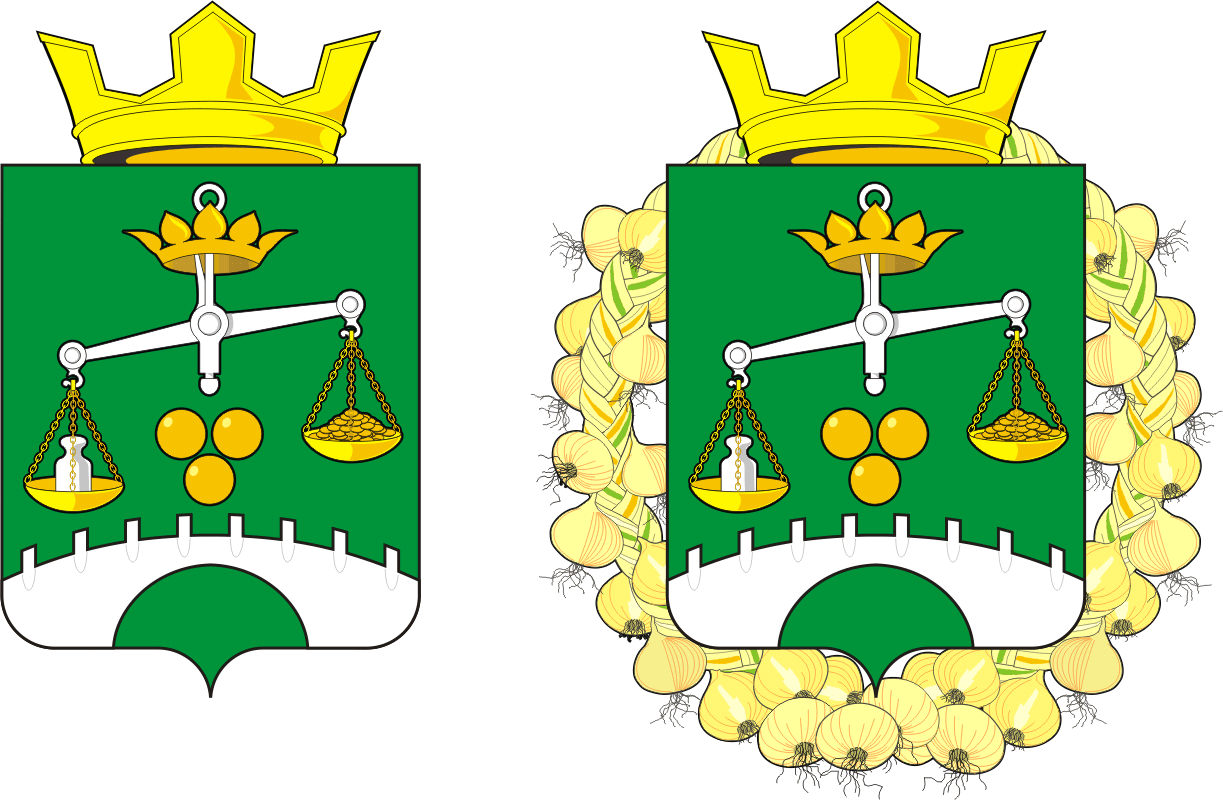 